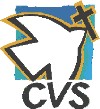 ASSEMBLEIA GERAL DA CONFEDERAÇÃO CVS INTERNAZIONAL15-16 de outubro de 2021ActaEm sequência da Carta convocatória (anexo 1) de 14 de setembro de 2021, foi convocada a 6ª Assembleia ordinária. A Assembleia decorreu através de vídeo-conferência das duas tardes das 16h00 às 18h30 (ora italiana).Tema do encontro: “Curar o mundo com a sabedoria, o serviço, o amor”.Assuntos a tratar:a redação da Presidente da Confederação CVS Internacionala apresentação e aprovação do Progecto trienal “Curar o mundo – 2021/24”a recepção do Decreto do Dicastério para os Laicos, a Família e a Vida, que publicou uma normativa segundo a qual a duração dos encargos será de 5 anosa reflecção sobre a prospectiva sinodal da Igreja.Presentes à assembleia, em vídeo-chamada e por delegaOs membros de direito:Do conselho da Presidência:Angela Petitti, Presidente, e os conselheiros padre Johonny Freire, Beata Dyko, Godelive Kalenga, Stasia Bronner, padre Wojciech Grzegorek e Floriano SciosciaDos Silenciosos Operários da Cruz:Don Marco Castellazzi, Moderador pro tempore, Anna Maria Manganiello, Responsável do Ramo feminino.Do CVS Itália: Pasquale Caracciolo, conselheiroDos cordenadores regionais italianos:Piemonte/Vale D’Aosta	Giovannina Vescio			Lombardia			Nicola Bolpagni			Triveneto			Alec Grizon				Liguria				Pina Caruso				Emilia Romagna		Lucia Janett				Toscana			Cinzia Mazzuoli			Marche			Anna Maria Giangiacomi		Umbria			Ornella Mariucci			Campania			Marcellino Sarni			Puglia				Michele Scardicchio Dos CVS fora de Italia:De Portugal					Fátima Carreira		Dos Estados Unidos da América		Stasia Bronner		Da Colômbia					Jose Mauricio Medina	 						Patricia BeltranDa Polónia	Krystyna Kowalczuk, Wiesław Górzyński, Zdzisław Waszkiewicz Os tradutores: 	Padre Luciano Ruga, Paola Manganiello, Padre Johonny Freire, Barbara Altobelli, Beata DykoOs membros designados pelo CVS Itália:Piemonte/Valle d’Aosta	Andrea Grosso				Luisa Brunello	Lombardia			Alex Carobbio		 Nella Giubelli 		 Giordano Federzoni    Liguria                                        Maria Rosa Ivani	Toscana			Giordano Garosi				Sandra Trivieri					Umbria                                       don Giuseppe Floridi	Abruzzo                                     Carmine Morcone	Campania                                  Maria Grazia Meo				Paolo Matarazzo	Puglia                                         Teresa Natali		 Mariella Inchingolo	 Lella Palazzo											Eleonora Giuri		Triveneto			Maria Fingolo								Stefania Boscaro					Zandonà Validio 	Emilia Romagna		Gloria	Villani						Arianna Paglierani	Marche			Paolo Filippetti					Milena Paoletti	Os trabalhos da Assembleia Geral seguiram do seguinte modo:Sexta-feira 15 de outubro:Á hora 16:00 inicia a ligação entre todos os membros convocados.Após as saudações iniciais e a oração de abertura assemblear, o moderator pro tempore, padre Marco Castellazzi, endereça aos presentes uma mensagem de boas-vindas, recordando a situação associativa difícil e a iminente assembleia dos Silenciosos Operários da Cruz, desejando um bom discernimento para o encontro.A palavra é dada depois a Anna Maria Manganiello, Responsável do Ramo feminino SOdC que agradece os presentes pelo sentido de responsabilidade demonstrado, tão necessário para ser-se testemunha, promotor e animado do Carisma do Beato Luís Novarese, e pelo empenho que não se demonstrou menor no tempo da pandemia. Deseja que o Projecto trienal contribua a curar o mundo com a consciência que cada um é enviado a levar cura/salvação.A Presidente toma a palavra para apresentar o tema com o título “Preparar o futuro juntamente com Jesus que salva e cura” (Anexo 2).Após um breve tempo de partilha, a Presidente apresenta a nota (Anexo 3) sobre o Decreto do Dicastério para os Laicos, a Família e a Vida. Este Decreto regulamenta os tempos de duração do governo e a necessária representatividade dos membros associados. O Decreto é recebido e acolhido pela Assembleia.Por fim, a Presidente pede a aprovação oficial do Projecto Trienal “Curar o mundo com a sabedoria, o seviço, o amor” (Anexo 4). Os presentes aprovam por unanimidade.A primeira sessção da Assembleia termina às 18h após um momento de oração.Sábado 16 de outubroA segunda sessão da Assembleia inicia com a oração.A palavra é dada ao Padre Wojciech Grzegorek que apresenta padre Armando Matteo, subsecretário da Congregação para a Fé.Padre Armando Matteo enviou um vídeo e um texto escrito (Anexo 5). A sua apresentação, “Converter Piter Pan. Para uma cultura geradora”, suscita uma ampla discussão, questionando os presentes acerca dos seus valores geradores próprios do CVS.Godelive Kalenga, conselheira e economa da Confederação, apresenta o balanço anual e agradece pela dedicação à missão SOdC de Mouda.O Conselheiro Floriano Scioscia oferece uma reflexão acerca do caminho sinodal da Igreja (Anexo 6), sensibilizando os associados para esta consciência eclesial e para assumirem parte activa, cada um nos seus próprios territórios apostólicos.A Presidente dá a palavra a Padre Apollinaire para uma comunicação acerca do “Progetto Afriche”, aprovado na Assembleia de 2018. Padre Apollinaire apresenta o caminho feito com o pequeno grupo do Togo que foi acompanhado inclusivamente durante o tempo da pandemia através de comunicações formações à distância, levando à consolidação de um grupo que se encontra em expansão e deseja constituir-se brevemente como grupo diocesano reconhecido pelo seu Bispo. A presidente apresenta a saudação conclusiva (Anexo 6) e a Assembleia conclui-se após um momento de oração às 18h30.A Presidente e secretária ad interimAngela Petitti